باسمه تعالیپیوست شماره 1 (چک لیست مدارک تحویلی مقطع کارشناسی ناپیوسته به دفترهای پستی)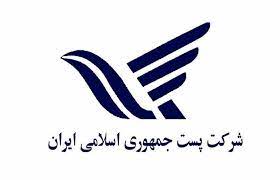 اینجانب  .................................... به شماره ملی ................................. و شماره دانشجویی ........................ تایید می نمایم که موارد تیک خورده زیر را در تاریخ .................................. به دفتر پستی شهرستان ................................... تحویل نمودم.امضاءاینجانب  .................................... به شماره ملی ................................. و شماره دانشجویی ........................ تایید می نمایم که موارد تیک خورده زیر را در تاریخ .................................. به دفتر پستی شهرستان ................................... تحویل نمودم.امضاءاینجانب  .................................... به شماره ملی ................................. و شماره دانشجویی ........................ تایید می نمایم که موارد تیک خورده زیر را در تاریخ .................................. به دفتر پستی شهرستان ................................... تحویل نمودم.امضاءبراساس تفاهم نامه شماره 71068/800 منعقد شده بین شركت پست جمهوري اسلامي ايران با دانشگاه صنعتی شیراز، موارد تیک خورده تحویل واحد پستی گردید. ضمنا احراز هویت دانشجو با مشخصات بالا انجام گردید.تاريخ/امضاء متصدي/مهر دفتر پستيبراساس تفاهم نامه شماره 71068/800 منعقد شده بین شركت پست جمهوري اسلامي ايران با دانشگاه صنعتی شیراز، موارد تیک خورده تحویل واحد پستی گردید. ضمنا احراز هویت دانشجو با مشخصات بالا انجام گردید.تاريخ/امضاء متصدي/مهر دفتر پستيبراساس تفاهم نامه شماره 71068/800 منعقد شده بین شركت پست جمهوري اسلامي ايران با دانشگاه صنعتی شیراز، موارد تیک خورده تحویل واحد پستی گردید. ضمنا احراز هویت دانشجو با مشخصات بالا انجام گردید.تاريخ/امضاء متصدي/مهر دفتر پستي 1-  مدارک سجلي (تمامی مدارک لازم است دریافت گردد)               دو سري‌ فتوكپي‌ از تمام‌ صفحات‌ شناسنامه ( برابر با اصل شده در دفاتر اسناد رسمي)               دو سري‌ فتوكپي‌ از پشت و رو کارت ملی ( برابر با اصل شده در دفاتر اسناد رسمي)               شش قطعه‌ عكس‌ پشت نویسی شده (نام، نام خانوادگی، شماره دانشجویی) تمام‌ رخ‌ 4×3 تهيه‌ شده‌ در سال‌ جاري‌ 2- مدرک تحصیلی (یکی از مدارک زیر کافی است)               اصل مدرک یا گواهي مقطع کاردانی                   فرم جايگزين گواهي فراغت از تحصيل پذيرفته شدگاني كه تا زمان ثبت نام موفق به اخذ گواهي خود نشده اند	                                                                                                       3- مدرک نظام وظیفه (یکی از مدارک زیر کافی است)               تصوير کارت پايان خدمت يا معافيت ( برابر با اصل شده در دفاتر اسناد رسمي)                اصل نامه تاييديه معافيت تحصيلي دريافتي از پليس +104- سایر مدارک               پرینت گزارش918 سیستم گلستان/گزارش تصحیح شده 918 سیستم گلستان که به امضا دانشجو رسیده                کپی دفترچه بیمه (در صورت دارا بودن) اعم از خدمات درمانی، تامین اجتماعی و ...               تأييديه تسويه حساب با صندوق رفاه دانشجويان وزارت علوم، تحقيقات و فناوري                اصل حكم مرخصي ساالنه براي كارمندان دولت يا موافقت رسمي و بدون قيد و شرط سازمان متبوع               چک لیست مدارک تحویلی مقطع کارشناسی ناپیوسته به دفترهای پستی      1-  مدارک سجلي (تمامی مدارک لازم است دریافت گردد)               دو سري‌ فتوكپي‌ از تمام‌ صفحات‌ شناسنامه ( برابر با اصل شده در دفاتر اسناد رسمي)               دو سري‌ فتوكپي‌ از پشت و رو کارت ملی ( برابر با اصل شده در دفاتر اسناد رسمي)               شش قطعه‌ عكس‌ پشت نویسی شده (نام، نام خانوادگی، شماره دانشجویی) تمام‌ رخ‌ 4×3 تهيه‌ شده‌ در سال‌ جاري‌ 2- مدرک تحصیلی (یکی از مدارک زیر کافی است)               اصل مدرک یا گواهي مقطع کاردانی                   فرم جايگزين گواهي فراغت از تحصيل پذيرفته شدگاني كه تا زمان ثبت نام موفق به اخذ گواهي خود نشده اند	                                                                                                       3- مدرک نظام وظیفه (یکی از مدارک زیر کافی است)               تصوير کارت پايان خدمت يا معافيت ( برابر با اصل شده در دفاتر اسناد رسمي)                اصل نامه تاييديه معافيت تحصيلي دريافتي از پليس +104- سایر مدارک               پرینت گزارش918 سیستم گلستان/گزارش تصحیح شده 918 سیستم گلستان که به امضا دانشجو رسیده                کپی دفترچه بیمه (در صورت دارا بودن) اعم از خدمات درمانی، تامین اجتماعی و ...               تأييديه تسويه حساب با صندوق رفاه دانشجويان وزارت علوم، تحقيقات و فناوري                اصل حكم مرخصي ساالنه براي كارمندان دولت يا موافقت رسمي و بدون قيد و شرط سازمان متبوع               چک لیست مدارک تحویلی مقطع کارشناسی ناپیوسته به دفترهای پستی      1-  مدارک سجلي (تمامی مدارک لازم است دریافت گردد)               دو سري‌ فتوكپي‌ از تمام‌ صفحات‌ شناسنامه ( برابر با اصل شده در دفاتر اسناد رسمي)               دو سري‌ فتوكپي‌ از پشت و رو کارت ملی ( برابر با اصل شده در دفاتر اسناد رسمي)               شش قطعه‌ عكس‌ پشت نویسی شده (نام، نام خانوادگی، شماره دانشجویی) تمام‌ رخ‌ 4×3 تهيه‌ شده‌ در سال‌ جاري‌ 2- مدرک تحصیلی (یکی از مدارک زیر کافی است)               اصل مدرک یا گواهي مقطع کاردانی                   فرم جايگزين گواهي فراغت از تحصيل پذيرفته شدگاني كه تا زمان ثبت نام موفق به اخذ گواهي خود نشده اند	                                                                                                       3- مدرک نظام وظیفه (یکی از مدارک زیر کافی است)               تصوير کارت پايان خدمت يا معافيت ( برابر با اصل شده در دفاتر اسناد رسمي)                اصل نامه تاييديه معافيت تحصيلي دريافتي از پليس +104- سایر مدارک               پرینت گزارش918 سیستم گلستان/گزارش تصحیح شده 918 سیستم گلستان که به امضا دانشجو رسیده                کپی دفترچه بیمه (در صورت دارا بودن) اعم از خدمات درمانی، تامین اجتماعی و ...               تأييديه تسويه حساب با صندوق رفاه دانشجويان وزارت علوم، تحقيقات و فناوري                اصل حكم مرخصي ساالنه براي كارمندان دولت يا موافقت رسمي و بدون قيد و شرط سازمان متبوع               چک لیست مدارک تحویلی مقطع کارشناسی ناپیوسته به دفترهای پستی     